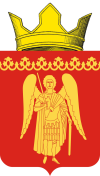 АДМИНИСТРАЦИЯ МУНИЦИПАЛЬНОГО ОБРАЗОВАНИЯ МИХАЙЛОВСКОЕ СЕЛЬСКОЕ ПОСЕЛЕНИЕКАЛИНИНСКОГО РАЙОНА ТВЕРСКОЙ ОБЛАСТИПОСТАНОВЛЕНИЕ № 277 от «24» декабря 2018 г.                                                                 с. Михайловское«О подготовке документации по планировке территориив границах земельных участков в с. Васильевское»Рассмотрев Заявление Назаретяна Арарата Григорьевича, действующего в интересах Татевосяна Карлен Сергеевича 19.12.2018 года вх. №3332,  Заявление Швец Андрей Владимировича 19.12.2018 года вх. №3333  и в целях обеспечения устойчивого развития муниципального образования Михайловское сельское поселение Калининского района Тверской области, в соответствии со ст. 45, 46 Градостроительного кодекса Российской Федерации, Генеральным планом Михайловского сельского поселения, Правилами землепользования и застройки Михайловское сельское поселение ПОСТАНОВЛЯЮ:                1. Принять предложение о подготовке документации по планировке территории для жилищного строительства в границах следующих земельных участков:- земельный участок (земли населенных пунктов) с кадастровый номер 69:10:0000012:4350, общей площадью 909 кв.м.;- земельный участок (земли населенных пунктов) с кадастровый номер 69:10:0000012:4346, общей площадью 8039 кв.м.;- земельный участок (земли населенных пунктов) с кадастровый номер 69:10:0000012:2709, общей площадью 1000 кв.м.;- земельный участок (земли населенных пунктов) с кадастровый номер 69:10:0000012:2679, общей площадью 1000 кв.м.;- земельный участок (земли населенных пунктов) с кадастровый номер 69:10:0000012:2680, общей площадью 1000 кв.м.;- земельный участок (земли населенных пунктов) с кадастровый номер 69:10:0000012:2681, общей площадью 1000 кв.м.;- земельный участок (земли населенных пунктов) с кадастровый номер 69:10:0000012:4351, общей площадью 822 кв.м.;- земельный участок (земли населенных пунктов) с кадастровый номер 69:10:0000012:2691, общей площадью 1000 кв.м.;- земельный участок (земли населенных пунктов) с кадастровый номер 69:10:0000012:4347, общей площадью 1302 кв.м.;- земельный участок (земли населенных пунктов) с кадастровый номер 69:10:0000012:2707, общей площадью 980 кв.м.;- земельный участок (земли населенных пунктов) с кадастровый номер 69:10:0000012:2706, общей площадью 980 кв.м.;- земельный участок (земли населенных пунктов) с кадастровый номер 69:10:0000012:2705, общей площадью 980 кв.м.;- земельный участок (земли населенных пунктов) с кадастровый номер 69:10:0000012:2704, общей площадью 980 кв.м.;- земельный участок (земли населенных пунктов) с кадастровый номер 69:10:0000012:2703, общей площадью 980 кв.м.;- земельный участок (земли населенных пунктов) с кадастровый номер 69:10:0000012:2702, общей площадью 980 кв.м.;- земельный участок (земли населенных пунктов) с кадастровый номер 69:10:0000012:2701, общей площадью 980 кв.м.;- земельный участок (земли населенных пунктов) с кадастровый номер 69:10:0000012:4349, общей площадью 888 кв.м.;- земельный участок (земли населенных пунктов) с кадастровый номер 69:10:0000012:4348, общей площадью 935 кв.м.;- земельный участок (земли населенных пунктов) с кадастровый номер 69:10:0000012:2685, общей площадью 980 кв.м.;- земельный участок (земли населенных пунктов) с кадастровый номер 69:10:0000012:2686, общей площадью 980 кв.м.;- земельный участок (земли населенных пунктов) с кадастровый номер 69:10:0000012:2687, общей площадью 980 кв.м.;- земельный участок (земли населенных пунктов) с кадастровый номер 69:10:0000012:2688, общей площадью 979 кв.м.;- земельный участок (земли населенных пунктов) с кадастровый номер 69:10:0000012:2689, общей площадью 980 кв.м.;- земельный участок (земли населенных пунктов) с кадастровый номер 69:10:0000012:2690, общей площадью 980 кв.м.;- земельный участок (земли населенных пунктов) с кадастровый номер 69:10:0000012:2694, общей площадью 1000 кв.м.;- земельный участок (земли населенных пунктов) с кадастровый номер 69:10:0000012:2695, общей площадью 1001 кв.м.;- земельный участок (земли населенных пунктов) с кадастровый номер 69:10:0000012:2696, общей площадью1001 кв.м.;- земельный участок (земли населенных пунктов) с кадастровый номер 69:10:0000012:2697, общей площадью 1000 кв.м.;- земельный участок (земли населенных пунктов) с кадастровый номер 69:10:0000012:2698, общей площадью 1000 кв.м.2. Застройщику по окончанию разработки представить проектную документацию в Администрацию Михайловского сельского поселения для проверки на соответствии требованиям, установленным частью 10 статьи 45 Градостроительного кодекса Российской Федерации и утверждения Проекта. 3.	Настоящее постановление вступает в силу со дня его подписания и подлежит официальному обнародованию в соответствии с Уставом.И.о. главы администрации                                                                        Л.В. Костин